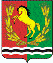 АДМИНИСТРАЦИЯМУНИЦИПАЛЬНОГО ОБРАЗОВАНИЯ ЧКАЛОВСКИЙ  СЕЛЬСОВЕТ АСЕКЕЕВСКОГО  РАЙОНА  ОРЕНБУРГСКОЙ  ОБЛАСТИП О С Т А Н О В Л Е Н И Е05.10.2021                                   п. Чкаловский                                           № 52-пО проведении капитального ремонта общего имущества в многоквартирных домах, собственники помещений в которых формируют фонд капитального ремонта на счете регионального оператора и не приняли решение о проведении капитального ремонта общего имущества в этих многоквартирных домахВ соответствии с частью 6 статьи 189 Жилищного кодекса Российской Федерации,  статьей 16 Федерального закона от 06.10.2003 № 131-ФЗ «Об общих принципах организации местного самоуправления в Российской Федерации», частью 5 статьи 16 Закона Оренбургской области от 12.09.2013 № 1762/539-V-ОЗ «Об организации проведения  капитального ремонта общего имущества в многоквартирных домах, расположенных на территории Оренбургской области», в целях реализации региональной программы «Проведение капитального ремонта общего  имущества в многоквартирных домах, расположенных на территории Оренбургской области, в 2014-2043годах», утвержденной постановлением Правительства Оренбургской области от 30.12.2013 № 1263-пп, руководствуясь Уставом  муниципального образования Чкаловский сельсовет постановляет:1.Принять решение о проведении  капитального ремонта общего имущества в многоквартирных домах, собственники помещений в которых формируют фонд  капитального ремонта на  счете регионального оператора и в срок до 01.10.2021 не приняли решение о проведении капитального ремонта общего  имущества, по перечню согласно приложению.2.Проинформировать о решении, указанном в пункте 1 настоящего постановления, регионального оператора и собственников помещений в многоквартирных домах по перечню согласно приложению.3. Контроль за исполнением настоящего постановления оставляю за собой.4. Постановление вступает в силу со дня его подписания.Разослано:  в прокуратуру района, в дело, администрацию районаПриложение к постановлениюАдминистрации муниципального образованияЧкаловский сельсовет Асекеевского района№ 52-п от 05.10.2021г.ПЕРЕЧЕНЬМногоквартирных домов, собственники помещений в которых формируют фонд капитального ремонта на счете регионального оператора и в срок до 01.10.2021 года не приняли решение о проведении капитального ремонта общего имуществаГлава сельсовета                                        И.Р. Хакимов№п/пАдрес многоквартирного домаПеречень услуг и (или) работ по проведению капитального ремонта общего имущества многоквартирного домаПредельно допустимая стоимость услуг и (или) работ по капитальному ремонту (руб,)Источник финансирования работ по капитальному ремонту общего имущества в случае недостаточности средств фонда капитального ремонта многоквартирного домаСумма заимствования, которую региональный оператор направит на финансирование услуг и (или) работ по капитальному ремонту общего имущества с иных многоквартирных домов (руб.)Порядок привлечения региональным оператором заимствований для оплаты услуг и (или) работ по капитальному ремонту общего имущества многоквартирного дома при недостаточности средств фонда капитального ремонта на счете регионального оператораСпособ и сроки возврата финансовых средств, направленных региональным оператором на финансирование работ по капитальному ремонту общего имуществаСрок проведения капитального ремонта (год)1.Оренбургская обл. Асекеевский р-н. п.Чкаловский, ул.Нефтяников, 5Ремонт и переустройство крыши, утепление и ремонт фасада, ремонт инженерных систем электроснабжения, (в том числе работы по разработке проектно-сметной документации, ее экспертизы (при необходимости), работы по осуществлению строительного контроля).6 693 253,23 руб. (Шесть миллионов шестьсот девяносто три тысячи двести  пятьдесят три рубля 23 копейки)Счет регионального оператора, софинансирование местного бюджета6 348 059,93 (Шесть миллионов триста сорок восемь тысяч пятьдесят девять рублей 93 копейки)Рассрочка Рассрочка для оплаты услуг и (или) работ по капитальному ремонту общего имущества многоквартирного дома, представленная региональным оператором собственникам помещений в рамках п.4 ст.24 Закона Оренбургской области от 12.09.2013 №1762/539 - - ОЗ «Об организации проведения капитального ремонта общего имущества в многоквартирных домах, расположенных на территории Оренбургской области» в размере 6 348 059,93 руб. Срок предоставления рассрочки 21 года, но не более периода действия региональной программы «Проведение капитального ремонта общего имущества в многоквартирных домах, расположенных на территории Оренбургской области в 2014-2043 годах». 2022